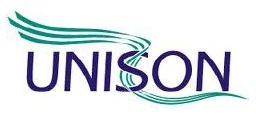 EDINBURGH NAPIER UNIVERSITY BRANCHPlease find listed below members seeking election or re-election as Branch Officers and Stewards;We would welcome nominations for election from Branch members – Steward and other training will be given.If you have any queries about standing for a branch position then please contact one of the branch officials.You will find our Branch contact details on our web page: http://staff.napier.ac.uk/groups/UNISON/Pages/contact_us.aspx INDIVIDUALS SHOULD NOT SEEK NOMINATION IF THEY ARE NOT PREPARED TO ATTEND MEETINGSNameBranch RoleBaird, DerekSecretaryCullen, GrantChairFraser, BarryHealth & Safety RepresentativeLally, MaryStewardLehneke, StefanTreasurerWalls, StewartStewardWood, JohnStewardWood, MaxineVice-Chair